Załącznik nr 2						…………………………………., dn……………………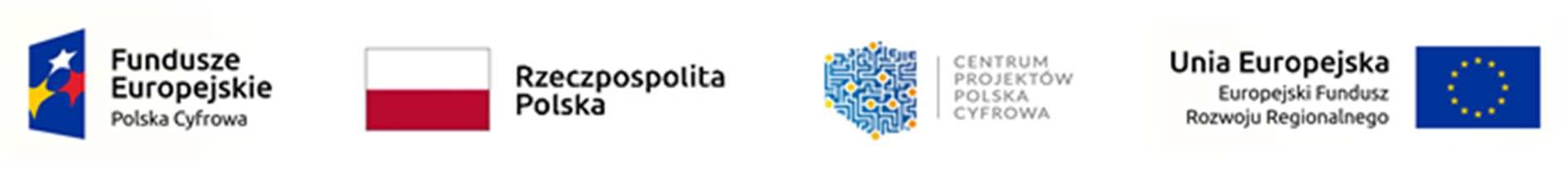 Wykonawca:………………………………………..………………………………………..(pełna nazwa/firma, adres, w zależności   od podmiotu: NIP/PESEL, KRS/CEiDG)reprezentowany przez:………………………………………..………………………………………..(imię, nazwisko, stanowisko/podstawa                  do reprezentacji)FORMULARZ OFERTOWYNawiązując do zaproszenia do złożenia oferty na: Ubezpieczenie sprzętu elektronicznego tj. 371 laptopów, wraz z oprogramowaniem i oprzyrządowaniem dodatkowym o łącznej wartości 899 450,17 zł brutto od wszystkich ryzyk zakupionego przez Gminę w ramach Programu Operacyjnego Polska Cyfrowa na lata 2014-2020  Osi Priorytetowej V Rozwój cyfrowy JST oraz wzmocnienie cyfrowej odporności na zagrożenia REACT-EU działania 5.1 Rozwój cyfrowy JST oraz wzmocnienie cyfrowej odporności na zagrożenia  dotycząca realizacji projektu grantowego „Wsparcie dzieci z rodzin pegeerowskich w rozwoju cyfrowym – Granty PPGR”.Oferuję wykonanie przedmiotu zamówienia za:Cenę netto:……………………………………………………….złCenę brutto:……………………………………………………………….zł (słownie:……………………………………………………………………………………………………………………………………………………………………………………………………………………………………………………………………………………………………………)Termin realizacji zamówienia:…………………………………………………………..Wyrażam zgodę na warunki płatności określone w zapytaniu ofertowym.Oświadczam, że zapoznałem się z opisem przedmiotu zamówienia i nie wnoszę do niego zastrzeżeń.Oświadczam, że spełniam warunki określone przez Zamawiającego.Załącznikami do niniejszej oferty są:Oświadczenie Wykonawcy  o spełnieniu warunków udziału w postępowaniu,Pełnomocnictwo dla osoby podpisującej ofertę (jeśli umocowanie nie wynika z KRS bądź dokumentu równorzędnego),                                                                      ………………………………………………………………………..                                                                                   Podpis osoby uprawnionej